 Find the unknown number: 28y = 336308		b.  9408		c.  364			d.  12If the perimeter of a square is 72cm, what is the length of each side?18cm		b.  9cm			c.  36cm		d.  288cmWhich numbers are composite?2, 3, 4 		b.  4, 5, 6		c.  7, 8, 9		d.  8, 9, 10Simplify: 		b.  		c.  		d.  3What is the place value of the 8 in 1,234,567.008?Ten-thousandths			b.  Hundredths	c.  Thousandths				d.  Hundreds Find the difference between 9,172 and 4,6844,488		b.  13,856		c.  5,512		d.  5,844Find the least common multiple for 54 and 60180		b.  3840		c.  540			d.  9Students are seated in 25 rows in the auditorium.  There are 13 students in each row.  How many students are seated altogether?38		b.  200			c.  12			d.  260What is the probability that the spinner will stop on E?		b.  			c.  			d.  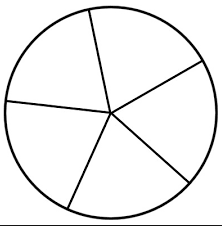 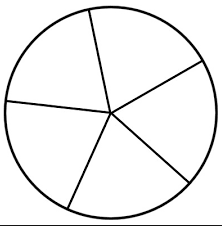 Which side of the figure is perpendicular to side DC?Side AB	b.  Side BC		c.  Side AD		d.  Side AC The number 25,215 is divisible by which numbers?2, 3, 5		b.  3, 4, 5, 6		c.  5			d.  3, 5Ann Grace lives on the 9th floor of a building.  There are 32 stairs between two connecting floors.  How many stairs does Anna Grace have to climb to reach the 9th floor, starting at the first floor?256		b.  279			c.  320			d.  288Write 76% as a fraction in simplest form. 		b.  			c.  			d.  How many pints are in 6 gallons?12		b.  24			c.  48			d.  96 Express  as a decimal.0.21		b.  2.1			c.  0.210		d.  21.0Luke had 3 marbles to add to his 6 marbles already in his pocket.  He then had a competition with his friends and tripled his marbles.  How many marbles does Luke have now?12		b.  18			c.  9			d.  27Which of the following results in a sum of 90?9+8+76+5+4+2+21			b.  9+8+7+6+54+3+2+1 9+8+7+6+5+4+32+1 			d.  9+8+7+6+5+4+3+21Emma’s son will be thirteen on Saturday.  If Emma just turned 41 years old, how old was Emma when her son was born?38		b.  30  			c.  27			d.  29The Science club is going on a field trip to the zoo.  There are 46 students and 3 teachers going on the trip.  A van can hold 15 people.  How many vans will be needed to carry the students and teachers?4		b.  8			c.  6			d.  3John, Carlie, and Tucker are selling candy.  John sold 20 pieces of candy, Carlie sold 25 pieces of candy, and Tucker sold 15 pieces of candy.  There were able to sell  of the total number that they had bought.  What was the total number of pieces of candy they had bought to sell?30		b.  90			c.  60			d.  120Multiply: 0.825 x 41.7344.025	b.  34.4025		c.  34402.5		d.  344,025What are the next three terms in the sequence?1, 3, 6, 10, 15, ____, ______, ________20, 25, 30	b.  16, 20, 24		c.  21, 28, 36		d.  19, 24, 30Simplify: 9 - (7 + 9) ÷ -3.5		b.  5			c.  1			d.  6Find the perimeter of a regular decagon with side length of 4cm.  14cm		b.  20cm		c.  36cm		d.  40cmKaity runs a mile in 7 minutes 4 seconds.  How many seconds does it take Kaity to run a mile?214 seconds	b.  144 seconds	c.  424 seconds	d.  74 secondsTB1:  Find the area of the triangleTB2:  Solve for x:  3x + x = 80TB3:  Simplify:  -2 + 7 + (-6) + 4